Data wpływu ………………………………….. 	 DEKLARACJA KONTYNUACJI EDUKACJI PRZEDSZKOLNEJ DZIECKA  W ROKU SZKOLNYM 2020/2021  Proszę o przyjęcie dziecka do Samorządowego  Przedszkola Publicznego  w KaliskachDANE DZIECKA Dane osobowe dziecka 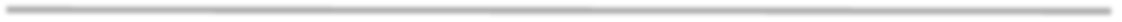 Imię 	 	 	Nazwisko 	 	 	                      Data urodzenia  	 	 	Miejsce urodzenia  ………………………  ……………………………………………………………..        ……………………………….. PESEL   W przypadku braku numeru PESEL – serię i nr paszportu lub innego dokumentu potwierdzającego tożsamość …………………………………………………………………………………………………………………………………………………………………………………….. Adres zamieszkania dziecka 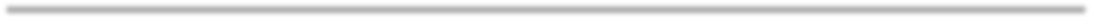 ……………………….. 	…………………………………      	       ……………………………………………                          ……….. …………          Kod pocztowy 	 	      Miejscowość 	 	 	                                                   Ulica 	 	 	 	Nr domu 	   Nr lokalu Adres zameldowania dziecka ……………………….. 	…………………………………  	…..…………………………………………                       ……….. …………            Kod pocztowy 	                       Miejscowość 	 	 	                                        Ulica 	 	                                                            Nr domu        	Nr lokalu INFORMACJE DODATKOWE Rodzic przekazuje dyrektorowi/wicedyrektorowi , uznane przez rodzica za istotne, dane: o stanie zdrowia dziecka, stosowanej diecie i rozwoju psychofizycznym: ………………………………………………………………………………………………………………………………………………………………………………………………………………………………………………………………………………………………………………………………………………………………………… POBYT DZIECKA W PLACÓWCE (zaznaczyć właściwe) w grupie przedszkolnej czynnej 5 godzin dziennie od godz. …………… do godz. ……………….                        w grupie przedszkolnej czynnej powyżej  5 godzin dziennie  od godz. …………… do godz. ………………. Posiłki spożywane w przedszkolu(zaznaczyć x) DANE RODZICÓW /OPIEKUNÓW PRAWNYCH    Dane matki /opiekuna prawnego	 	 		 	 	Dane ojca /opiekuna prawnego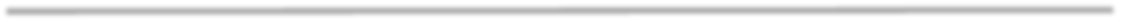 Adres zamieszkania matki 	 	 	 	 	Adres zamieszkania ojca 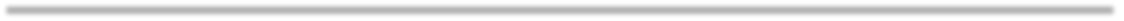 OŚWIADCZENIE RODZIC  ZOBOWIĄZUJE  SIĘ  DO: 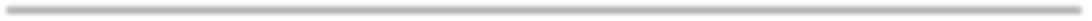 Informowania dyrektora przedszkola o każdorazowej zmianie powyższych danych. Regularnego uiszczania opłat za przedszkole w wyznaczonym terminie. Przyprowadzania i odbierania dziecka z przedszkola osobiście lub przez osobę dorosłą, upoważnioną do odbierania w wyznaczonych godzinach. Przyprowadzania do przedszkola tylko zdrowego dziecka. Uczestniczenia w zebraniach dla rodziców oraz zapoznawania się z informacjami umieszczanymi na tablicy ogłoszeń, stronie internetowej lub Fanpage ‘u przedszkola. INFORMACJE DOTYCZĄCE DANYCH OSOBOWYCH DZIECKA I JEGO RODZINY 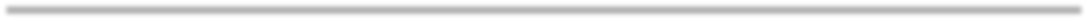 Oświadczam, że dane przedłożone w niniejszej deklaracji są zgodne ze stanem faktycznym i jestem świadomy odpowiedzialności karnej za złożenie fałszywych informacji. Zobowiązuję się do informowania dyrektora/wicedyrektora o każdorazowej zmianie powyższych danych.  Przyjmuję do wiadomości i wyrażam zgodę na przetwarzanie danych osobowych zawartych w niniejszym dokumencie w celach statystycznych i spraw związanych z opieką przedszkolną nad dzieckiem oraz do rozliczania zobowiązań finansowych wobec przedszkola.                                                                                                                     ………………………………………………………………… 	 	 	 	 	 	 	 	                     	Podpis rodzica /opiekuna prawnegoKaliska, dnia …………………………………….. 	 	 	 Klauzula informacyjna RODO Zgodnie z  Rozporządzeniem Parlamentu Europejskiego i Rady (UE) 2016/679 z dnia 27 kwietnia 2016 r. w sprawie ochrony osób fizycznych w związku z przetwarzaniem danych osobowych i w sprawie swobodnego przepływu takich danych oraz uchylenia dyrektywy 95/46/WE informujemy, iż: Administratorem danych osobowych zawartych we wniosku oraz załącznikach do wniosku jest Zespół Szkół Publicznych w Kaliskach,  ul. Długa 53, 83-260 KaliskaDane osobowe zawarte w niniejszym wniosku i załącznikach do wniosku będą wykorzystywane wyłącznie dla potrzeb związanych z postępowaniem rekrutacyjnym, prowadzonym na podstawie art.131 ustawy  Prawo oświatowe ( t.j. Dz.U.2019r. poz.1148), Posiada Pani/Pan prawo do dostępu do swoich danych osobowych, ich sprostowania, usunięcia lub ograniczenia przetwarzania danych osobowych, wniesienia sprzeciwu wobec takiego przetwarzania, przenoszenia danych, wniesienia skargi do organu nadzorczego, cofnięcia zgody na przetwarzanie danych osobowych. Dane osobowe będą przechowywane przez okres rekrutacji, a po jej zakończeniu: w przypadku dzieci które zostaną przyjęte do przedszkola na czas uczęszczania do placówki, a w przypadku dzieci które nie zostaną przyjęte, przez okres roku od zakończenia procesu rekrutacji.  Przyjąłem/łam do wiadomości i wyrażam zgodę: ………………………………………………………………………….                                                   Podpis rodzica śniadanie obiad podwieczorek Imię Nazwisko Imię Nazwisko Telefon kontaktowy Telefon kontaktowy Adres e‐mail Adres e‐mail Kod pocztowy Miejscowość Kod pocztowy Miejscowość Ulica Nr domu Nr lokalu Ulica Nr domu Nr lokalu 